Exercise 1Look through these quotes and discuss them: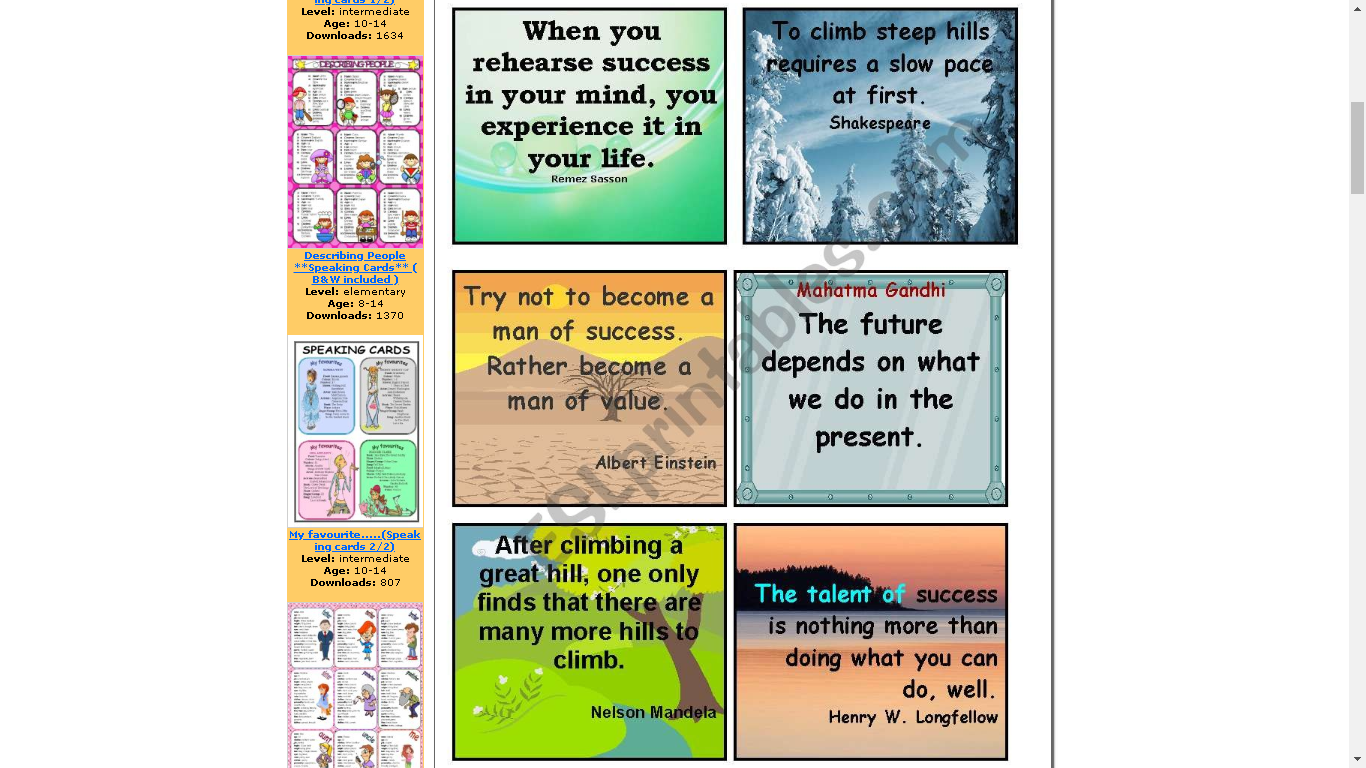 Exercise 2Discuss these situations and answer the question: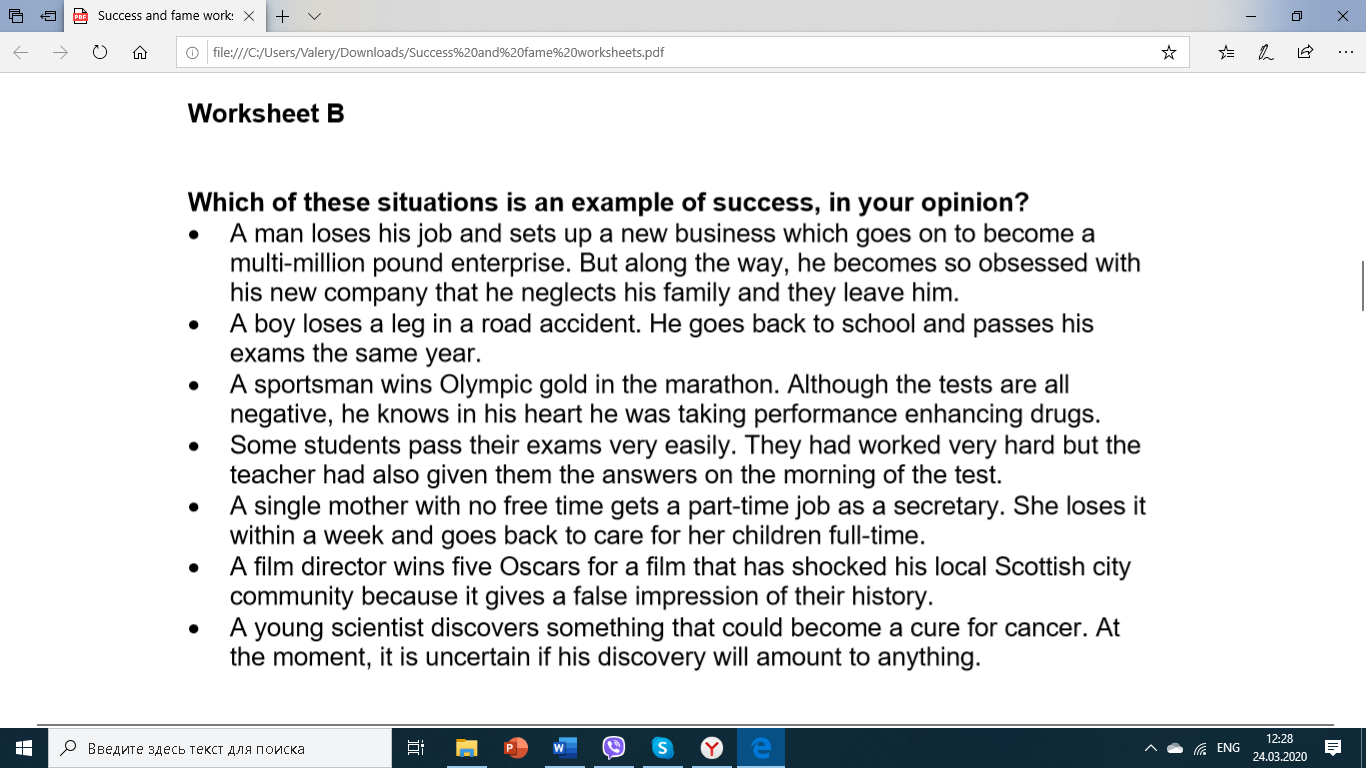 Exercise 3Read this story and discuss it, answering the questions below:Secret of successA young man asked Socrates the secret to success. Socrates told the young man to meet him near the river the next morning. They met. Socrates asked the young man to walk with him towards the river. When the water got up to their neck, Socrates took the young man by surprise and ducked him into the water. The boy struggled to get out but Socrates was strong and kept him there until the boy started turning blue. Socrates pulled his head out of the water and the first thing the young man did was to gasp and take a deep breath of air. Socrates asked, 'What did you want the most when you were there?" The boy replied, "Air." Socrates said, "That is the secret to success. When you want success as badly as you wanted the air, then you will get it." There is no other secret.Moral of the Story A burning desire is the starting point of all accomplishment. Just like a small fire cannot give much heat, a weak desire cannot produce great results. The motivation to succeed comes from the burning desire to achieve a purpose.Questions for discussion:What comes to mind when you hear the word ‘success’?What is your biggest success in life?What small successes do you have every day?How would you define success?Is success a journey or a destination?Do you think that character traits are genetic and that how successful you are will depend on your genes?What is your formula or recipe for success?Does success keep you happy?Can you be successful without money?Do you think you need have personal integrity to be successful?Do you think success breeds success?Do you think you can teach someone to be successful?Someone once said: "Success is getting what you want; happiness is wanting what you get." Do you agree with this quote?Someone once said: "The two hardest things to handle in life are failure and success." What do you think of this?Woody Allen said: "Eighty percent of success is showing up.” Do you agree with him?Albert Einstein said: "Try not to become a man of success, but rather try to become a man of value." What do you think of this?What success stories do you have of studying English?Exercise 4Discuss the following questions: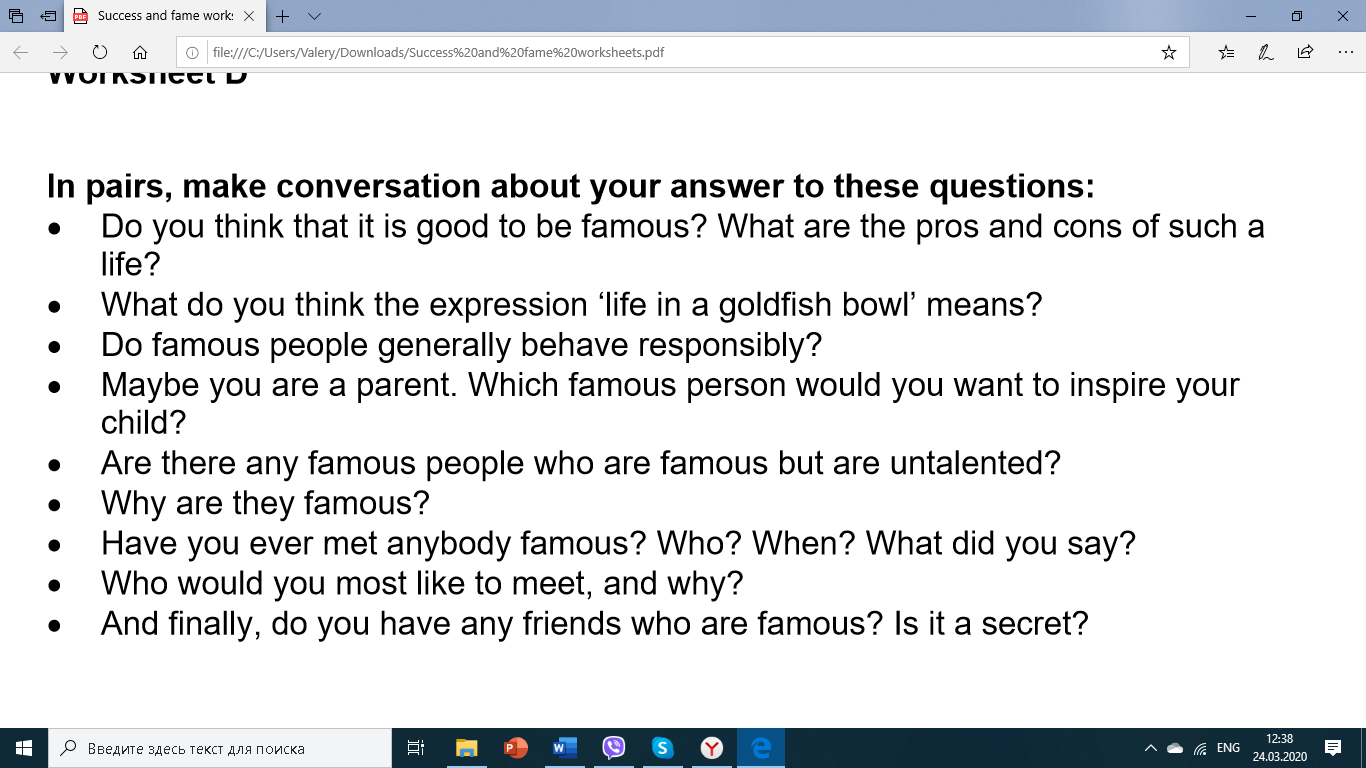 